                                                                                                            Приложение 1                                                                                                              к постановлению администрации                                                                                                            Карабашского городского округа                                                                                                            от 25.05.2018г. № 329                            Схема территории для мелкорозничной торговли.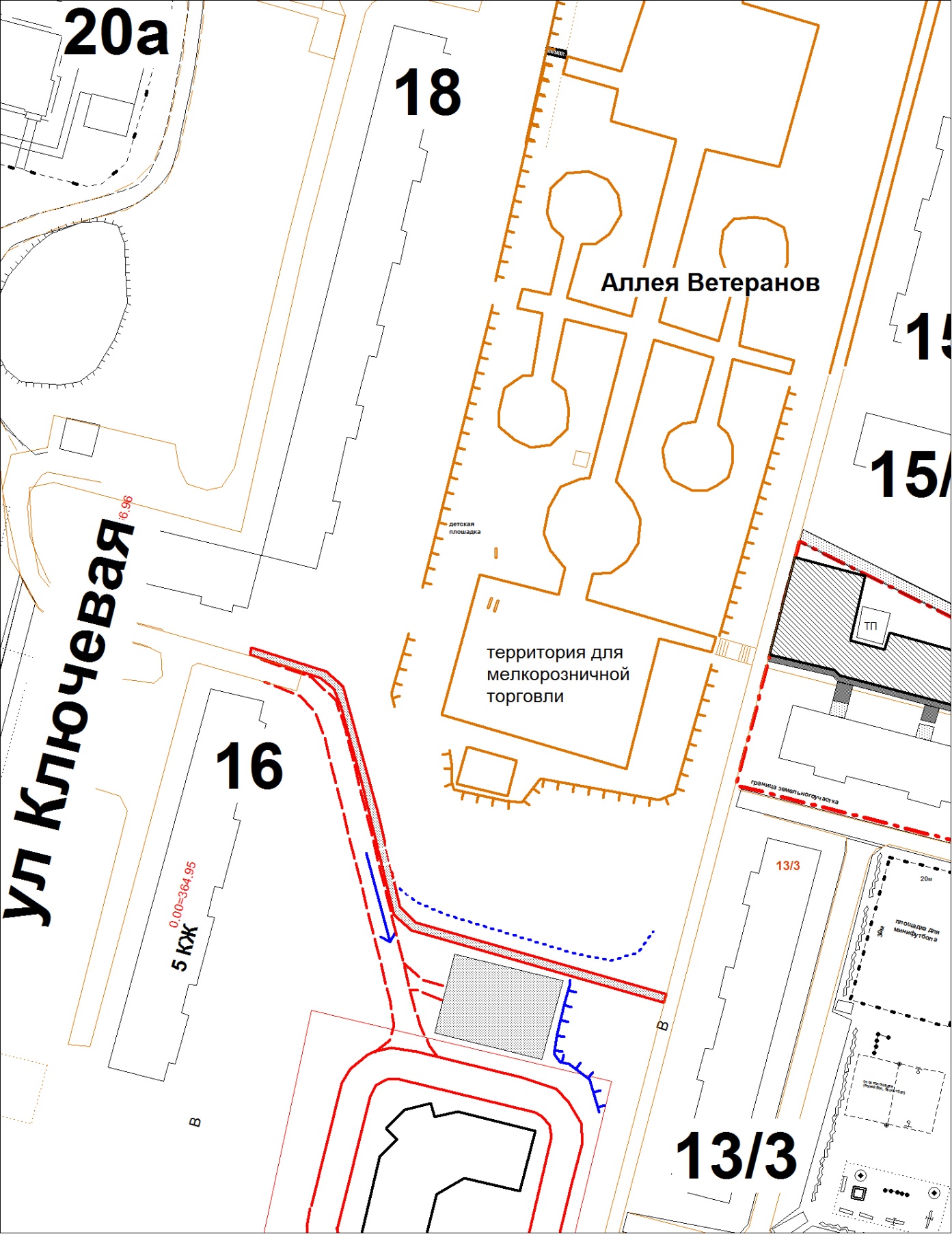 